Spirit Day BallotSpirit Day Ballot___ Dance Party Day 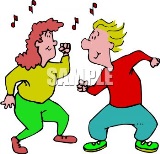 ___ Ice Cream Party Day 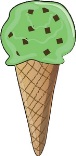 ___ Costume Day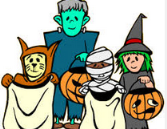 ___ Face Painting Day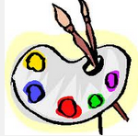 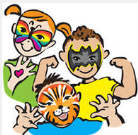 ___ Electronics Day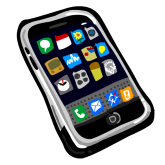 ___ Stuffed Animal Day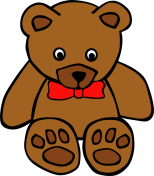 ___ Crazy Sock Day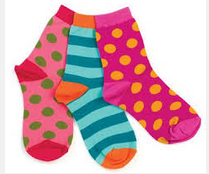 Spirit Day BallotSpirit Day Ballot___ Dance Party Day ___ Ice Cream Party Day ___ Costume Day___ Face Painting Day___ Electronics Day___ Stuffed Animal Day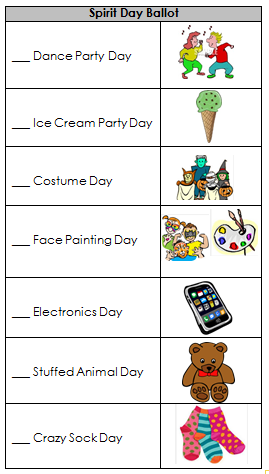 ___ Crazy Sock Day